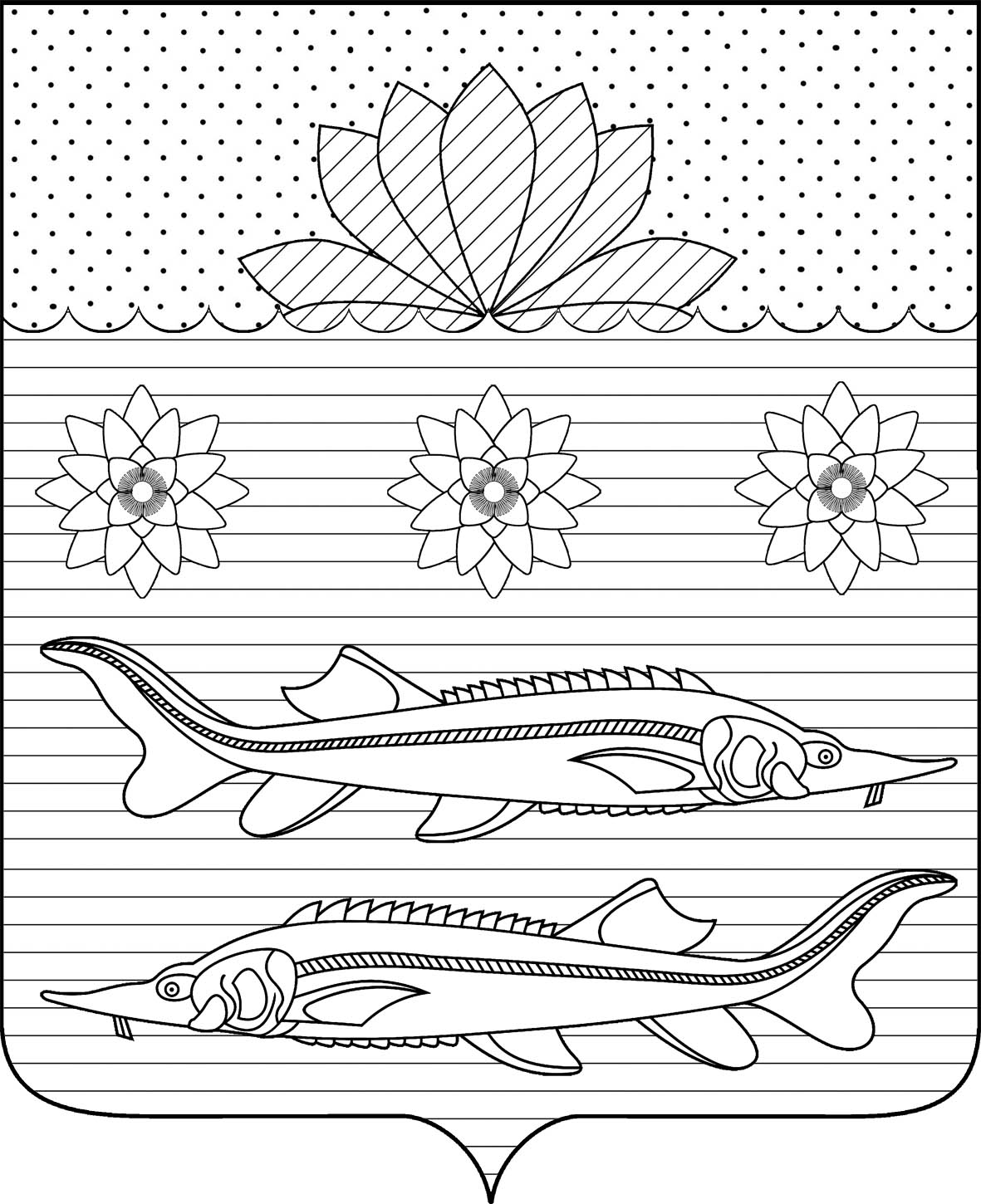 АДМИНИСТРАЦИЯ  ГРИВЕНСКОГО СЕЛЬСКОГО ПОСЕЛЕНИЯКАЛИНИНСКОГО РАЙОНАРАСПОРЯЖЕНИЕот 23.08.2022                                                                                № 45станица ГривенскаяО передаче муниципального имуществаВ  соответствии с Федеральным законом от 6 октября 2003 года  № 131-ФЗ  «Об общих принципах организации местного самоуправления в Российской Федерации», Уставом Гривенского сельского поселения Калининского района:1.Принять безвозмездно в собственность администрации Гривенского сельского поселения Калининского района  согласно распоряжения администрации муниципального образования Калининский район от                    30 июня 2020 года № 233-р «О передаче муниципального имущества сельским поселениям Калининского района»  согласно приложению  1.2.Передать в оперативное управление муниципальному  казенному учреждению «Библиотечная система Гривенского сельского поселения» следующее имущество   согласно приложению 2.3.Контроль за выполнением настоящего распоряжения оставляю за собой.4.Распоряжение вступает в силу со дня его подписания.  Глава Гривенского  сельскогопоселения Калининского района                                                      Л.Г. Фикс2ЛИСТ СОГЛАСОВАНИЯпроекта  распоряжения администрации Гривенского сельского поселения Калининского района  от _______№_____«О передаче муниципального имущества»Проект подготовлен и внесён:Финансовым отделом администрацииГривенского сельского поселенияКалининского районаНачальник отдела                                                                              Е.В. ЧурековаПроект согласован:Заместитель  главы Гривенскогосельского поселения Калининского района                                   Е.В. МовчанПроект согласован:Начальник общего отдела    Гривенского сельского поселенияКалининского района                                                                         Т.Н. ЮрьеваПРИЛОЖЕНИЕ № 1УТВЕРЖДЕНраспоряжением  главыГривенского сельского         поселения         Калининского районаот  _________№____Акт приема муниципального имуществаГривенская сельская библиотекаЛебединская сельская библиотекаНачальник финансового отдела администрации Гривенского сельского поселения Калининского района                                                     Е.В. Чурекова                                                                                ПРИЛОЖЕНИЕ № 2УТВЕРЖДЕНраспоряжением  главыГривенского сельскогопоселения Калининскогорайонаот _________ №_____Передаточный актмуниципального имуществаГривенская сельская библиотекаЛебединская сельская библиотекаИтого по сельскому поселению поступило книг 21 экз. на сумму 5 710 руб.Передал:                                                                      Принял:глава Гривенского                                                      директор МКУсельского поселения                                                  «Библиотечная системаКалининского района                                                Гривенского сельского                                                                                     поселения»_____________Л.Г. Фикс                                           ____________А.Г. Вороной №п/пНаименование, характеристика имущества(книга)Един. измер.Кол-во экз.Цена,руб.Сумма, руб.1Битва за Москву. Алексеев С.шт.1284,00284,002Война и мир. Т. I-II. Толстой Л.шт.2178,00356,003Война и мир. Т. III-IV. Толстой Л.шт.2178,00356,004Друг капитана Гастелло. Яковлев Ю.шт.1395,00395,005Евгений Онегин. Пушкин А.шт.2141,00282,006Как Сережа на войну ходил. Яковлев Ю.шт.1395,00395,007Матросское сердце. Рассказы о героической обороне Севастополя. Алексеев С.шт.1284,00284,008Один день Ивана Денисовича. Солженицын А.шт.1160,00160,009Последний снаряд. Ефетов М.шт.1352,00352,0010Сказка о славном, могучем богатыре Еруслане Лазаревиче. Волшебная страна.шт1279,00279,0011Четвертая высота. Ильина Е.шт1209,00209,0012Штурман Фрося. Водопьянов М.шт1352,00352,00Итого:Итого:153 704,00№п/пНаименование, характеристика имущества(книга)Един. измер.Кол-во экз.Цена,руб.Сумма, руб.1Битва за Москву. Алексеев С.шт.1284,00284,002Как Сережа на войну ходил. Яковлев Ю.шт.1395,00395,003Матросское сердце. Рассказы о героической обороне Севастополя. Алексеев С.шт.1284,00284,004Последний снаряд. Ефетов М.шт.1352,00352,005Сказка о славном, могучем богатыре Еруслане Лазаревиче. Волшебная страна.шт.1279,00279,006Удивительные судюбы вещей. Школьный путеводитель. Тумаринсон Г.шт.1412,00412,00Итого:Итого:62 006,00№п/пНаименование, характеристика имущества(книга)Един. измер.Кол-во экз.Цена,руб.Сумма, руб.1Битва за Москву. Алексеев С.шт.1284,00284,002Война и мир. Т. I-II. Толстой Л.шт.2178,00356,003Война и мир. Т. III-IV. Толстой Л.шт.2178,00356,004Друг капитана Гастелло. Яковлев Ю.шт.1395,00395,005Евгений Онегин. Пушкин А.шт.2141,00282,006Как Сережа на войну ходил. Яковлев Ю.шт.1395,00395,007Матросское сердце. Рассказы о героической обороне Севастополя. Алексеев С.шт.1284,00284,008Один день Ивана Денисовича. Солженицын А.шт.1160,00160,009Последний снаряд. Ефетов М.шт.1352,00352,0010Сказка о славном, могучем богатыре Еруслане Лазаревиче. Волшебная страна.шт1279,00279,0011Четвертая высота. Ильина Е.шт1209,00209,0012Штурман Фрося. Водопьянов М.шт1352,00352,00Итого:Итого:153 704,00№п/пНаименование, характеристика имущества(книга)Един. измер.Кол-во экз.Цена,руб.Сумма, руб.1Битва за Москву. Алексеев С.шт.1284,00284,002Как Сережа на войну ходил. Яковлев Ю.шт.1395,00395,003Матросское сердце. Рассказы о героической обороне Севастополя. Алексеев С.шт.1284,00284,004Последний снаряд. Ефетов М.шт.1352,00352,005Сказка о славном, могучем богатыре Еруслане Лазаревиче. Волшебная страна.шт.1279,00279,006Удивительные судюбы вещей. Школьный путеводитель. Тумаринсон Г.шт.1412,00412,00Итого:Итого:62 006,00